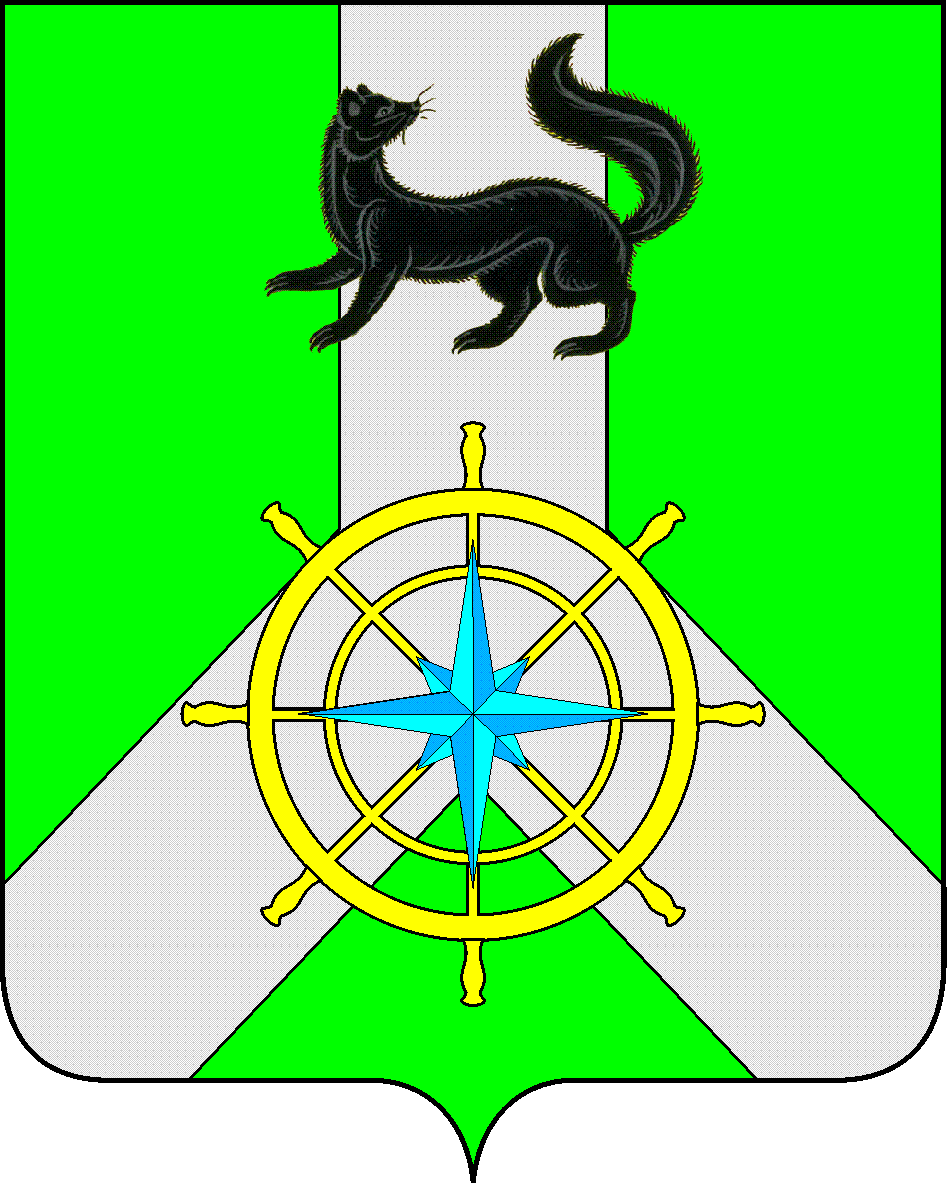 Р О С С И Й С К А Я   Ф Е Д Е Р А Ц И ЯИ Р К У Т С К А Я   О Б Л А С Т ЬК И Р Е Н С К И Й   М У Н И Ц И П А Л Ь Н Ы Й   Р А Й О НА Д М И Н И С Т Р А Ц И Я П О С Т А Н О В Л Е Н И ЕОб утверждении состава районной межведомственной комиссии по охране труда          В соответствии с Положением о межведомственной комиссии по охране труда в МО Киренский район,  утвержденным мэром Киренского муниципального района от 18.02.2015г.  №150, в связи с кадровыми изменениями, в целях совершенствования и разработки приоритетных  направлений по реализации государственной политики в сфере охраны труда в МО Киренский  район, утвердить состав межведомственной комиссии по охране труда:    Председатель комиссии:         -Чудинова Елена Александровна                                                      1 заместитель мэра по экономике и финансам Киренского                                                       муниципального района;    Зам.председателя комиссии:  -Фаркова Наталья Владимировна                                                       главный специалист по охране труда                                                        администрации Киренского муниципального района;    Члены комиссии: -Петренко Надежда Васильевнаспециалист-эксперт Территориального отдела  управления федеральной службы по надзору в сфере защиты прав потребителей и благополучия человека по Иркутской области» в г.Усть-Куте, Усть-Кутском, Казачинско-Ленском и Киренском районах;-Гладилин Евгений ВалентиновичНачальник отделения ГПН МЧС России по Киренскому району;     -Никулина Евгения Андреевна     Инспектор по пропаганде ОГИБДД МО МВД России «Киренский» старший лейтенант полиции;      -Секу Галина Борисовна     главный специалист филиала №13 Иркутского регионального отделения ФСС РФ;  - Хомяков Сергей Васильевич                                 Государственный инспектор труда ГИТ в Иркутской области.                    Мэр района                                                             К.В.СвистелинСогласовано:1 заместитель мэра по экономике и финансам                                                     Е.А.ЧудиноваИ.о. заведующей правовым отделом                                                                     М.В.ТетеринаПодготовила: Н.В.Фарковаот 19 февраля 2015 г.№ 159г.Киренск